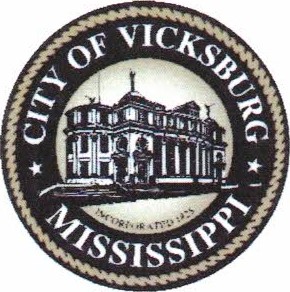 REQUEST FOR PROPOSALS FOR LEASE PURCHASE FINANCINGPURSUANT TO SEC. 31-8-1 et seq of the MS CodeSEALED PROPOSALS ARE DUE IN THE CITY CLERK'S OFFICE PRIOR TO 9:00 a.m., September 18, 2023    The City of Vicksburg request proposals for leasing the following equipment:       The City of Vicksburg has paid the vendors and will be reimbursed by the lessor.TERMSMonthly PaymentsOne Hundred Twenty (120) month lease	                  INTEREST RATE________	MONTHLY LEASE PAYMENTTOTAL OF ALL PAYMENTSSignatureName of Financial InstitutionINTEREST RATES QUOTED MUST BE FIRM. REQUIRED DOCUMENTATION, FINANCIAL REPORTS OR ANY OTHER REQUIRED INFORMATION MUST BE REQUESTED PRIOR TO QUOTING RATE.PROPOSALS SHOULD INCLUDE AN AMORTIZATION SCHEDULE AND DUE IN THE CITY CLERK'S OFFICE, CITY HALL, 1401 WALNUT STREET, VICKSBURG, MS 39180. MAIL: P. O. BOX 150, VICKSBURG, MS 39181-0150The City of Vicksburg has not issued ten million dollars (S 10,000,000.00) in debt as of this time during the calendar year 2023 and has no intention to issue any other debt for the remainder of the year. The obligation to pay during the primary term is to be a continuing obligation of and charged against the general credit and leasing power of the City.Any questions should be directed to the Director of Accounting, Doug Whittington at 601-801-3511, e-mail dwhittington@vicksburg.org, City Clerk's facsimile 601-631-3778..Publish:	Wednesday, August 30, 2023                Wednesday, September 6, 2023E-One Custom Rescue Pumper on a Typhoon Chassis VIN 4EN6AAA83N1004840 CID 6912$559,513.00E-One Custom Rescue Pumper on a Typhoon Chassis VIN 4EN6AAA83N1004842 CID 6913547,600.00Total Equipment Lease       $1,107,113.00